JÄRVET/VESI, KALATKalastus oma tekoisella ongellaSinun pitää löytää hyvä taipuisa puu tai oksa ongen tekoon. Parhaita puulajeja ovat esim. pihlaja ja leppä. Oksan pitää olla suora. Oksan pituus noin 2,5-3 metriä.Etsi ja kaiva matoja maasta.Ota siimaa noin 4-5 m. Sido toinen pää ongen päähän. Solmi koho ja pujota paino siiman päätyyn noin 20cm siiman päästä. Sido nyt siiman päätyyn koukku. Huom! Koukku on terävä ole varovainen!Pistä mato koukkuun, niin että koukku menee piiloon.Pidä toisella kädellä ongesta kiinni ja ota toisella kädellä siima. Vedä siimaa hieman itsesi taakse, että saat voimaa siiman heittoon. Huom! ole varovainen muiden ihmisten läsnä ollessa. Koukun ollessa vedessä odota rauhallisesti ja hiljaa. Kun koho menee kokonaan veden alle, nosta siima pois vedestä, siellä voi olla kala.Ota kala huolellisesti pois koukusta. 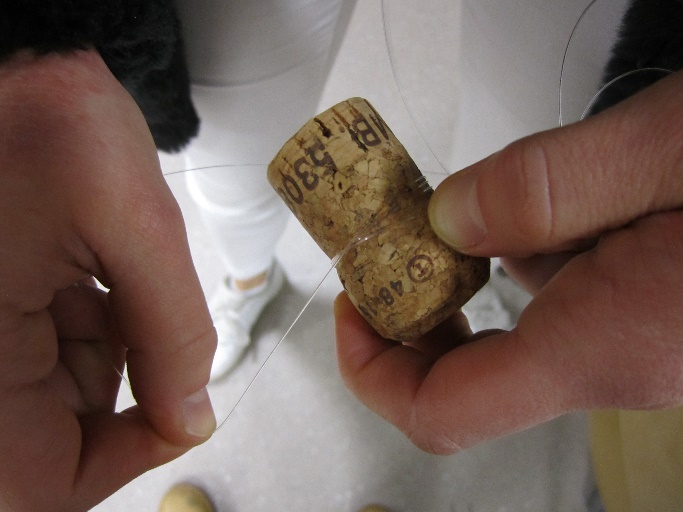 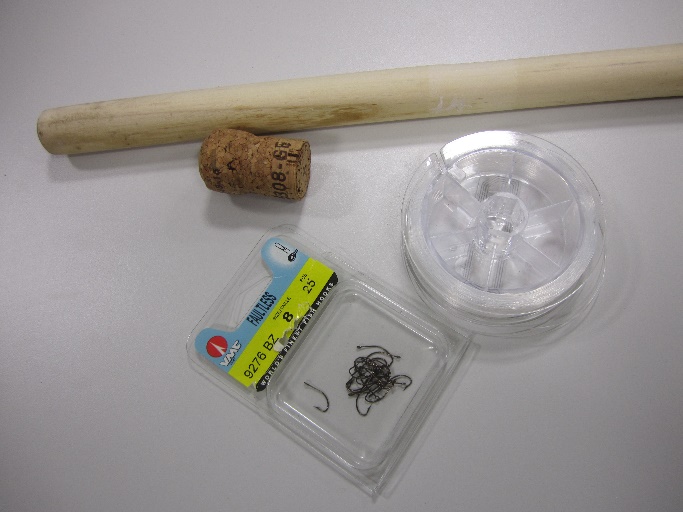 